 KLASA: 406-01/24-01/01 URBROJ: 2158-94-12-24-45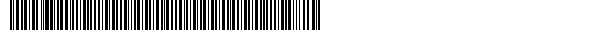 OBAVIJEST ZA PRIKUPLJANJE PONUDA ČIJI JE PREDMET ZELENA NABAVA PRIJENOSNIH RAČUNALA ZA POTREBE FAKULTETA AGROBIOTEHNIČKIH ZNANOSTI EVIDENCIJSKI BROJ NABAVE:E-JN-10/2024Osijek, travanj 2024.1. OPĆI PODACI O JAVNOM NARUČITELJU1.1 Naziv i sjedište naručitelja, broj telefona, broj telefaksaNaziv: Sveučilište Josipa Jurja Strossmayera u Osijeku,Fakultet agrobiotehničkih znanosti Osijek (u daljnjem tekstu: Naručitelj) Sjedište - adresa: Vladimira Preloga 1, 31000 OsijekOIB: 98816779821Broj telefona: +385 31 554 800Internetska adresa: http://www.fazos.unios.hr/ Adresa elektroničke pošte: dekanat@fazos.hr1.2. Podaci o osobi zaduženoj za komunikaciju s ponuditeljimaOsoba za kontakt: Ana Mejdanac, mag. oec,Broj telefona:+385 (31) 554 852Broj telefaksa:+385 (31) 554 853Adresa elektroničke pošte: ana.mejdanac@fazos.hrKomunikacija i svaka druga razmjena informacija/podataka između naručitelja i gospodarskih subjekata može se obavljati isključivo elektroničkim sredstvima komunikacije, na hrvatskom jeziku i latiničnom pismu, a putem: e-mail adrese u ovoj točki dokumentacije o nabavi.1.3. Podaci o gospodarskim subjektima s kojima je naručitelj u sukobu interesaSukladno članku 80. ZJN 2016, vezano uz odredbe članaka 76. i 77. ZJN 2016 i sprječavanje sukoba interesa, Naručitelj Sveučilište Josipa Jurja Strossmayera u Osijeku, Fakultet agrobiotehničkih znanosti Osijek, ne smije sklapati Ugovore o nabavi sa sljedećim gospodarskim subjektima (u svojstvu ponuditelja, člana zajednice ponuditelja ili podizvoditelja odabranom ponuditelju): HRVATSKE ŠUME d.o.o. Ulica kneza Branimira 1, Zagreb,MORPHO-AGRO j.d.o.o., Franza Liszta 23, Beli Manastir,DEEPQ d.o.o. Josipa Jurja Strossmayera 341, Osijek,Ecoviridi obrt, F. Kuhača 25, Osijek, ALLSTAT obr, F. Kuhača 25, Osijek,MELLIFERA d.o.o. Vukovarska ulica 28, Bilje, KULTURNO-RAZVOJNI CENTAR OPĆINE BILJE, Ulica kralja Zvonimira 2, Bilje, Kakvoća i sigurnost d.o.o. Vatrogasna ulica 97, Osijek,VIPA – PEJZAŽNA ARHITEKTURA d.o.o. Ivana Gundulića 242, Osijek, Centar primijenjenih bioznanosti Lanac zdrave hrane d.o.o. K. P. Svačića 1D, Osijek, BIO PRO, obrt za savjetovanje i usluge, Sjenjak 56, Osijek, SLAGALICA PROIZVODNO-USLUŽNA ZADRUGA Vladimira Nazora 2, Ladimirevci,OPG Bošnjak Dejan, Eugena Kvaternika 16, Branjin Vrh, Beli Manastir, Eductus, obrt za edukacije i savjetovanje u poljoprivredi, Eugena Kvaternika 16, Branjin Vrh.1.4. Evidencijski broj nabaveEvidencijski broj nabave: E-JN-10/20241.5. Vrsta postupka javne nabave: Obavijest za prikupljanje ponuda objaviti će se na internetskim stranicama Fakulteta agrobiotehničkih znanosti Osijek, prema Pravilniku o jednostavnoj nabavi, KLASA: 011-01/20-02/01, URBROJ: 2158-94-02-22-13 od 23. prosinca 2022. te će tako svi zainteresirani gospodarski subjekti moći preuzeti Obavijest za prikupljanje ponuda za predmet nabave za koji namjeravaju podnijeti ponudu do roka određenog u Obavijesti.1.6. Ukupna procijenjena vrijednost nabave iznosi: 4.560,00 EUR bez PDV-a1.7. Vrsta ugovora o nabavi: Ugovor o nabavi robe.1.8. Predmet nabave nije podijeljen u grupe2. PODACI O PREDMETU NABAVE2.1. Opis i oznaka predmeta nabave te procijenjena vrijednost :Prijenosna računala za potrebe Fakulteta agrobiotehničkih znanosti Osijek.CPV oznaka i naziv: 30236000-2 Razna računalna oprema2.2. Količina predmeta nabaveKoličine predmeta nabave, iskazane su  u pripadajućem troškovniku. Javni naručitelj će temeljem Ugovora ispostavljati narudžbenice.2.3. Tehničke specifikacija predmeta nabaveZahtjevi opisa i tehničke specifikacije predmeta nabave, njena vrsta, kvaliteta, minimalne karakteristike predmeta nabave propisane su u stupcu Troškovnika- “Traženi  predmet nabave opis i tehničke specifikacije”  kao sastavnim dijelom ove Obavijesti. Ponuditelj mora ponuditi robu po vrsti, količini, kvaliteti i minimalnim karakteristikama kako je određeno pripadajućim Troškovnikom. Ponuditelj treba na za to predviđenom mjestu Troškovnika-„Ponuđeni predmet nabave opis i tehničke specifikacije“, prema odgovarajućim stavkama, navesti karakteristike i tehničke specifikacije nuđenog proizvoda te podatke o tipu/nazivu proizvoda koji nudi i naziv proizvođača.Gospodarski subjekt mora dokazati da je ponuđena roba sukladna traženim tehničkim specifikacijama ili da se nudi bolja tehnička izvedivost, stoga je gospodarski subjekt dužan već u ponudi dostaviti odgovarajući dokaz da ponuđeni predmet nabave udovoljava zahtjevima iz tehničkih specifikacija, ili da se nudi bolja tehnička izvedivost, i to na način da u stupcu "Referenca na poveznicu, stranicu iz kataloga ili druge tehničke dokumentacije", ponuditelj upisuje poveznicu, broj stranice i/ili stavke unutar kataloga ili druge tehničke dokumentacije ili izjave, a koji/u je izdao proizvođač ponuđene opreme ili ovlašteni predstavnik ili zastupnik proizvođača, na kojoj se nedvojbeno može utvrditi ispunjenje minimalnog tehničkog zahtjeva odnosno nuđenje bolje tehničke izvedivosti za ponuđenu opremu.Sva roba koja će se isporučiti mora biti nova, nekorištena, u tvorničkom pakiranju sa svom poratnom dokumentacijom koja je prati (npr. jamstveni listovi, deklaracija o proizvodu i sl.) te u svemu odgovarati traženim, odnosno ponuđenim tehničkim specifikacijama.2.4. TroškovnikNaručitelj je izradio Troškovnik u nestandardiziranom obliku u Excel formatu. Troškovnik je priložen odvojeno od ove Obavijesti kao zasebni dokument i dostupan je  za preuzimanje sa stranice fakulteta:Prilog 2  – Troškovnik Troškovnik u nestandardiziranom obliku u Excel formatu čini sastavni dio ove Obavijesti za prikupljanje ponuda. Troškovnik mora biti popunjen na izvornom predlošku bez mijenjanja, ispravljanja i prepisivanja izvornog teksta. Pod izvornim predloškom/troškovnikom podrazumijeva se Troškovnik koji uključuje i sve izmjene i dopune koje su, ukoliko ih je bilo, objavljene na stranici naručitelja.Ponuditelj mora ispuniti sve stavke opisane u Troškovniku. Jedinične cijene svake stavke Troškovnika i ukupna cijena, izražene u eurima moraju biti zaokružene na dvije decimale.Napomena: Neuredno popunjavanje Troškovnika i tehničkih specifikacija može rezultirati odbijanjem ponude kao nepravilne ako se prilikom pregleda i ocjene ponuda ustanovi da bi primjena instituta pojašnjenja i upotpunjavanja iz čl. 293. ZJN 2016 mogla dovesti do pregovaranja u vezi s kriterijem za odabir ponude ili ponuđenim predmetom nabave odnosno ako se nakon primjene tog instituta, a ovisno o utvrđenom nedostatku i dostavljenom pojašnjenju, ustanovi da se radi o pregovaranju u vezi s kriterijem za odabir ponude ili ponuđenim predmetom nabave.2.5. Mjesto isporuke robe:Sveučilište Josipa Jurja Strossmayera u Osijeku,Fakultet agrobiotehničkih znanosti OsijekVladimira Preloga 131 000 Osijek2.6. Rok početka i završetka isporuke robe.Početak isporuke je odmah po potpisu Ugovora sklopljenog na rok od 12 mjeseci.Javni naručitelj će predmet nabave naručivati tijekom godine, a dinamika će biti određena pojedinačnim narudžbama – narudžbenicama. Ponuditelj se obvezuje započeti s isporukom predmeta nabave odmah po primitku pisane narudžbenice javnog naručitelja. Rok isporuke pojedinačne narudžbe je najviše  60 dana od primitka pisanog zahtjeva (narudžbenice). Narudžbe i isporuke robe je moguće izvršiti samo radnim danom tijekom radnog vremena Javnog naručitelja.Do isteka roka za izvršenje pojedine narudžbenice, roba mora biti isporučena na adresu Javnog naručitelja, montirana i puštena u rad.3. KRITERIJI ZA KVALITATIVAN ODABIR GOSPODARSKOG SUBJEKTA3.1. Osnove za isključenja gospodarskog subjektaNaručitelj će isključiti gospodarskog subjekta iz postupka javne nabave ako utvrdi da: 3.1.1. je gospodarski subjekt koji ima poslovni nastan u Republici Hrvatskoj ili osoba koja je član upravnog, upravljačkog ili nadzornog tijela ili ima ovlasti zastupanja, donošenja odluka ili nadzora toga gospodarskog subjekta i koja je državljanin Republike Hrvatske pravomoćnom presudom osuđena za:a) sudjelovanje u zločinačkoj organizaciji, na temelju članka 328. (zločinačko udruženje) i članka 329. (počinjenje kaznenog djela u sastavu zločinačkog udruženja) Kaznenog zakonačlanka 333. (udruživanje za počinjenje kaznenih djela), iz Kaznenog zakona (»Narodne novine«, br. 110/97., 27/98., 50/00., 129/00., 51/01., 111/03., 190/03., 105/04., 84/05., 71/06., 110/07.,152/08.,57/11., 77/11. i 143/12.)b) korupciju, na temelju članka 252. (primanje mita u gospodarskom poslovanju), članka 253. (davanje mita u gospodarskom poslovanju), članka 254. (zlouporaba u postupku javne nabave), članka 291. (zlouporaba položaja i ovlasti), članka 292. (nezakonito pogodovanje), članka 293. (primanje mita), članka 294. (davanje mita), članka 295. (trgovanje utjecajem) i članka 296. (davanje mita za trgovanje utjecajem) Kaznenog zakona članka 294.a (primanje mita u gospodarskom poslovanju, članka 294.b (davanje mita u gospodarskom poslovanju, članka 337. (zlouporaba položaja i ovlasti), članka 338. (zlouporaba obavljanja dužnosti državne vlasti), članka 343. (protuzakonito posredovanje), članka 347. (primanje mita) i članka 348. (davanje mita) iz Kaznenog zakona (»Narodne novine«, br. 110/97.,  27/98., 50/00., 129/00., 51/01., 111/03., 190/03., 105/04., 84/05., 71/06., 110/07., 152/08., 57/11., 77/11. i 143/12.)c) prijevaru, na temeljučlanka 236. (prijevara), članka 247. (prijevara u gospodarskom poslovanju), članka 256. (utaja poreza ili carine) i članka 258. (subvencijska prijevara) Kaznenog zakonačlanka 224. (prijevara) i članka 293. (prijevara u gospodarskom poslovanju) i članka 286. (utaja poreza i drugih davanja) iz Kaznenog zakona (»Narodne novine«, br. 110/97., 27/98., 50/00., 129/00., 51/01., 111/03., 190/03., 105/04., 84/05., 71/06., 110/07., 152/08., 57/11., 77/11. i 143/12.)d) terorizam ili kaznena djela povezana s terorističkim aktivnostima, na temelju članka 97. (terorizam), članka 99. (javno poticanje na terorizam), članka 100. (novačenje za terorizam), članka 101. (obuka za terorizam) i članka 102. (terorističko udruženje) Kaznenog zakona           članka 169. (terorizam), članka 169.a (javno poticanje na terorizam) i članka 169.b (novačenje za terorizam) iz Kaznenog zakona (»Narodne novine«, br. 110/97., 27/98., 50/00., 129/00., 51/01., 111/03., 190/03., 105/04., 84/05., 71/06., 110/07., 152/08., 57/11., 77/11. i 143/12.)e) pranje novca ili financiranje terorizma, na temelju članka 98. (financiranje terorizma) i članka 265. (pranje novca) Kaznenog zakona članak 279. (pranje novca) iz Kaznenog zakona (»Narodne novine«, br. 110/97., 27/98., 50/00., 129/00., 51/01., 111/03., 190/03., 105/04., 84/05., 71/06., 110/07., 152/08., 57/11., 77/11.  i 143/12.),f) dječji rad ili druge oblike trgovanja ljudima, na temelju članka 106. (trgovanje ljudima) Kaznenog zakona članka 175. (trgovanje ljudima i ropstvo) iz Kaznenog zakona (»Narodne novine«, br. 110/97., 27/98., 50/00., 129/00., 51/01., 111/03., 190/03., 105/04., 84/05., 71/06., 110/07., 152/08., 57/11., 77/11. i 143/12.),3.1.2.  je gospodarski subjekt koji nema poslovni nastan u Republici Hrvatskoj ili osoba koja je član upravnog, upravljačkog ili nadzornog tijela ili ima ovlasti zastupanja, donošenja odluka ili nadzora  toga gospodarskog subjekta i koja nije državljanin Republike Hrvatske pravomoćnom presudom osuđena za kaznena djela iz točka 3.1.1. pod točka od a) do f) ovoga stavka i za odgovarajuća kaznena  djela koja, prema nacionalnim propisima države poslovnog nastana gospodarskog subjekta, odnosno države čiji je osoba državljanin, obuhvaćaju razloge za isključenje iz članka 57. stavka 1. točaka od (a) do (f) Direktive 2014/24/EU.Razdoblje isključenja gospodarskog subjekta kod kojeg su ostvarene osnove za isključenje iz ove točke iz postupka javne nabave, u odnosu na osnove isključenja iz članka 251. stavka 1. Zakona o javnoj nabavi je pet godina od dana pravomoćnosti presude, osim ako pravomoćnom presudom nije određeno drukčije.Za potrebe utvrđivanja gore navedenog, gospodarski subjekt u ponudi dostavlja:Naručitelj će prije donošenja odluke o odabiru od ponuditelja koji je dostavio ekonomski najpovoljniju ponudu zatražiti da u primjerenom roku, ne kraćem od 5 (pet) dana, dostavi ažurirane popratne dokumente kojim dokazuje da ne postoje osnove za isključenje, osim ako već posjeduje te dokumente:a) izvadak iz kaznene evidencije ili drugog odgovarajućeg registra ili, ako to nije moguće, jednakovrijedni dokument nadležne sudske ili upravne vlasti u državi poslovnog nastana gospodarskog subjekta, odnosno državi čiji je osoba državljanin, kojim se dokazuje da ne postoje osnove za isključenje iz članka 251. stavka 1. Zakona o javnoj nabavi.b)  ako se u državi poslovnog nastana gospodarskog subjekta, odnosno državi čiji je osoba državljanin ne izdaju dokumenti iz stavka iznad ili ako ne obuhvaćaju sve okolnosti iz članka 251. stavka 1. Zakona o javnoj nabavi, oni mogu biti zamijenjeni izjavom pod prisegom ili, c)     ako izjava pod prisegom prema pravu dotične države ne postoji, izjavom davatelja s ovjerenim potpisom kod nadležne sudske ili upravne vlasti, javnog bilježnika ili strukovnog ili trgovinskog tijela u državi poslovnog nastana gospodarskog subjekta, odnosno državi čiji je osoba državljanin.Sukladno čl. 20. st. 12. Pravilnika o dokumentaciji o nabavi te ponudi u postupcima javne nabave (NN 65/17 i 75/20) izjavu pod b) i c) može dati osoba po zakonu ovlaštena za zastupanje gospodarskog subjekta za gospodarski subjekt i za sve osobe koje su članovi upravnog, upravljačkog ili nadzornog tijela ili imaju ovlasti zastupanja, donošenja odluka ili nadzora gospodarskog subjekta.Smatra se da su dokumenti pod a) ažurirani ako nisu stariji više od šest mjeseci od dana početka postupka javne nabave. Smatra se da su dokumenti pod b) i c) ažurirani ako nisu stariji od dana početka postupka javne nabave. Ponuditelj može prilikom dostave ažuriranih popratnih dokumenata koristiti obrasce iz priloga: Prilog 4 ili se mogu koristiti vlastiti predlošci, pod uvjetom da je sadržaj isti kao i kod obrasca iz Priloga 4.3.1.3. Naručitelj će isključiti gospodarskog subjekta iz postupka javne nabave ako utvrdi da gospodarski subjekt nije ispunio obvezu plaćanja dospjelih poreznih obveza i obveza za mirovinsko i zdravstveno osiguranje:1. u Republici Hrvatskoj, ako gospodarski subjekt ima poslovni nastan u Republici Hrvatskoj, ili2. u Republici Hrvatskoj ili u državi poslovnog nastana gospodarskog subjekta, ako gospodarski subjekt nema poslovni nastan u Republici HrvatskojNaručitelj neće isključiti gospodarskog subjekta iz postupka nabave ako mu sukladno posebnom propisu plaćanje obveza nije dopušteno ili mu je odobrena odgoda plaćanja.Za potrebe utvrđivanja postojanja razloga za isključenje točke 3.1.3. ove dokumentacije gospodarski subjekt u ponudi dostavlja:potvrdu Porezne uprave ili drugog nadležnog tijela u državi poslovnog nastana gospodarskog subjekta kojom se dokazuje da ne postoje osnove za isključenje. ako se u državi poslovnog nastana gospodarskog subjekta, odnosno državi čiji je osoba državljanin ne izdaje dokument pod a) ili ako ne obuhvaćaju sve okolnosti iz ove podtočke, oni mogu biti zamijenjeni izjavom pod prisegom ili,ako izjava pod prisegom prema pravu dotične države ne postoji, izjavom davatelja s ovjerenim potpisom kod nadležne sudske ili upravne vlasti, javnog bilježnika ili strukovnog ili trgovinskog tijela udržavi poslovnog nastana gospodarskog subjekta, odnosno državi čiji je osoba državljanin.Smatra se da su dokumenti pod a) , b) i c) ažurirani ako nisu stariji od dana početka postupka nabave. Ponuditelj može prilikom dostave popratnih dokumenata koristiti obrazac Izjave iz Priloga Obavijesti za prikupljanje ponuda – Prilog 5. Prilog je ogledni primjerak i ponuditelji može koristiti svoje predloške, pod uvjetom da je sadržaj isti kao i kod oglednih primjeraka.3.2. Kriterij za odabir gospodarskog subjekta (uvjeti sposobnosti)A) Sposobnost za obavljanje profesionalne djelatnosti 3.2.1. Gospodarski subjekt mora dokazati upis u sudski, obrtni, strukovni ili drugi odgovarajući registar u državi njegova poslovnog nastana.Za potrebe utvrđivanja okolnosti iz točke 3.2.1. ove dokumentacije, gospodarski subjekt u ponudi dostavlja: - izvadak iz sudskog, obrtnog, strukovnog ili drugog odgovarajućeg registra koji se vodi u državi članici njegova poslovnog nastana.B) Tehnička i stručna sposobnost Zahtijevanom minimalnom razinom tehničke i stručne sposobnosti Naručitelj se osigurava da će gospodarski subjekt biti tehnički i stručno sposoban izvršiti predmet nabave sukladno traženim zahtjevima i rokovima, te gospodarski subjekt dokazuje primjereno iskustvo, što ulijeva sigurnost da će (ukoliko bude izabran) izvršiti predmet nabave kvalitetno, stručno, pravovremeno i profesionalno.3.2.2.  Popis glavnih isporuka robe izvršenih u godini u kojoj je započeo postupak nabave i tijekom tri godine koje prethode toj godini.Gospodarski subjekt mora dokazati da je u godini u kojoj je započeo postupak nabave i tijekom tri godine koje prethode toj godini (2021 – 2024) uredno izvršio najmanje jednu ili više isporuka robe iste ili slične predmetu nabave (računalne opreme), kumulativne vrijednosti minimalno 50% u iznosu procijenjene vrijednosti nabave za koju podnosi ponudu, a to iznosi: minimalno 2.280,00 EUR.Za potrebe utvrđivanja okolnosti gore navedenog, gospodarski subjekt u ponudi dostavlja:- popis isporuka opreme istih ili sličnih predmetu nabave (računalna oprema) pruženih u godini u kojoj je započeo postupak i tijekom tri godine (2021 – 2024)  koje prethode toj godini. Isporuka opreme, istih ili sličnih predmetu nabave, mora sadržavati sljedeće podatke: - vrijednost opreme bez PDV-a, - datum isporuke opreme- naziv druge ugovorne strane, te e maili i telefon i kontakt osobu 3.3. Oslanjanje na sposobnost drugih subjekataGospodarski subjekt može se u postupku nabave radi dokazivanja ispunjavanja kriterija za odabir gospodarskog subjekta, a koji se odnose na traženu tehničku i stručnu sposobnost osloniti na sposobnost drugih subjekata, bez obzira na pravnu prirodu njihova međusobnog odnosa. Ako se gospodarski subjekt oslanja na sposobnost drugih subjekata, mora dokazati naručitelju da će imati na raspolaganju potrebne resurse za izvršenje Ugovora, primjerice prihvaćanjem obveze drugih subjekata da će te resurse staviti na raspolaganje gospodarskom subjektu.Naručitelj će provjeriti ispunjavaju li drugi subjekti na čiju se sposobnost gospodarski subjekt oslanja relevantne kriterije za odabir gospodarskog subjekta (uvjete sposobnosti) te postoje li osnove za njihovo isključenje.Naručitelj će od gospodarskog subjekta zahtijevati da zamijeni subjekt na čiju se sposobnost oslonio radi dokazivanja kriterija za odabir ako, na temelju navedene provjere utvrdi da kod tog subjekta postoje osnove za isključenje ili da ne udovoljava relevantnim kriterijima za odabir gospodarskog subjekta.3.4. Zajednica gospodarskih subjekataViše gospodarskih subjekata može se udružiti i dostaviti zajedničku ponudu, neovisno o uređenju njihova međusobna odnosa.Ponudbeni list zajednice gospodarskih subjekata mora sadržavati podatke iz članka 7. stavka 2. točke 2. Pravilnika o dokumentaciji o nabavi te ponudi u postupcima javne nabave za svakog člana zajednice uz obveznu naznaku člana koji je voditelj zajednice te ovlašten za komunikaciju sa središnjim tijelom za nabavu.Naručitelj neposredno plaća svakom članu zajednice ponuditelja za onaj dio Ugovora o nabavi koji je on izvršio, ako zajednica ponuditelja ne odredi drugačije.3.5 Podugovaratelji3.5.1. Gospodarski subjekt koji namjerava dati dio Ugovora o nabavi u podugovor obvezan je u ponudi: 1. navesti koji dio Ugovora namjerava dati u podugovor (predmet ili količina, vrijednost ili postotni udio) 2. navesti podatke o podugovarateljima (naziv ili tvrtka, sjedište, OIB ili nacionalni identifikacijski broj, broj računa, zakonski zastupnici podugovaratelja)Ako je gospodarski subjekt dio Ugovora o nabavi dao u podugovor, podaci iz podtočke 1. i 2. ove točke moraju biti navedeni i u Ugovoru o nabavi. Naručitelj je obvezan neposredno plaćati podugovaratelju za dio Ugovora koji je podugovaratelj izvršio, osim ako ugovaratelj dokaže da su obveze prema podugovaratelju za taj dio Ugovora već podmirene.3.5.2. Ugovaratelj može tijekom izvršenja Ugovora o nabavi od naručitelja zahtijevati: a) promjenu podugovaratelja za onaj dio Ugovora o nabavi koji je prethodno dao u podugovor b)  uvođenje jednog ili više novih podugovaratelja čiji ukupni udio ne smije prijeći 30 % vrijednosti Ugovora o nabavi bez poreza na dodanu vrijednost, neovisno o tome je li prethodno dao dio ugovora o nabavi u podugovor ili nije c) preuzimanje izvršenja dijela Ugovora o nabavi koji je prethodno dao u podugovor. Uz zahtjev iz točke 3.5.2. a) i b), ugovaratelj naručitelju dostavlja podatke i dokumente sukladno točki 3.5.1. ove Obavijesti. 3.5.3. Naručitelj ne smije odobriti zahtjev ugovaratelja: a) u slučaju iz točke 3.5.2. a) i b), ako se ugovaratelj u postupku nabave radi dokazivanja ispunjenja kriterija za odabir gospodarskog subjekta oslonio na sposobnost podugovaratelja kojeg sada mijenja, a novi podugovaratelj ne ispunjava iste uvjete, ili postoje osnove za isključenje b) u slučaju iz članka točke 3.5.2. c), ako se ugovaratelj u postupku nabave radi dokazivanja ispunjenja kriterija za odabir gospodarskog subjekta oslonio na sposobnost podugovaratelja za izvršenje tog dijela, a ugovaratelj samostalno ne posjeduje takvu sposobnost, ili ako je taj dio ugovora već izvršen. Sudjelovanje podugovaratelja ne utječe na odgovornost ugovaratelja za izvršenje ugovora o nabavi. 4. PROVJERA PONUDITELJANaručitelj može u bilo kojem trenutku tijekom postupka nabave, ako je to potrebno za pravilno provođenje postupka, provjeriti informacije kod nadležnog tijela za vođenje službene evidencije o tim podacima (npr. porezna uprava) sukladno posebnom propisu i zatražiti izdavanje potvrde o tome, uvidom u popratne dokumente ili dokaze koje već posjeduje.Ako se ne može obaviti takva provjera ili ishoditi takva potvrda, naručitelj može zahtijevati od gospodarskog subjekta da u primjerenom roku, ne kraćem od 5 (pet) dana, dostavi sve ili dio popratnih dokumenata ili dokaza. Naručitelj može od ponuditelja koji je podnio ekonomski najpovoljniju ponudu zatražiti da u primjerenom roku, ne kraćem od 5 (pet) dana, dostavi ažurirane popratne dokumente, osim ako već posjeduje te dokumente. 5. POJAŠNJENJE I UPOTPUNJAVANJE DOKUMENATA Ako su informacije ili dokumentacija koje je trebao dostaviti gospodarski subjekt nepotpuni ili pogrešni ili se takvima čine ili ako nedostaju određeni dokumenti, javni naručitelj može, poštujući načela jednakog tretmana i transparentnosti, zahtijevati od dotičnih gospodarskih subjekata da dopune, razjasne, upotpune ili dostave nužne informacije ili dokumentaciju u primjerenom roku ne kraćem od 5 dana.Takvo postupanje ne smije dovesti do pregovaranja u vezi s kriterijem za odabir ponude ili ponuđenim predmetom nabave.Naručitelj će dopunjavanje, pojašnjenje i/ili upotpunjavanje ponude zatražiti putem maila navedenog u ponudi. 6. SADRŽAJ PONUDE6.1. Sadržaj i način izrade ponude:Pri izradi ponude ponuditelj se mora pridržavati zahtjeva i uvjeta iz Obavijesti i svih njenih priloga te se ne smije ni na koji način mijenjati i nadopunjavati tekst Obavijesti. Ponuda mora sadržavati najmanje: Sadržaj ponude Ponuda treba sadržavati sljedeće dijelove: -Popunjeni ponudbeni list ispunjen na način propisan ovom Obavijesti, potpisan potpisom ovlaštene osobe i ovjeren pečatom ponuditelja – Prilog 1 – u slučaju zajednice ponuditelja – Prilog 1a, -Traženi dokument o ne postojanja osnova za isključenje (točka 3.1.)-Tražene dokaze sposobnosti (točka 3.2.)-Popunjeni troškovnik ispunjen na način propisan ovom Obavijesti, potpisan od ovlaštene osobe i ovjeren pečatom ponuditelja – Prilog 2. -Ukoliko ponuditelj namjerava ustupiti podizvoditeljima, podatke o podizvoditeljima i dijelu Ugovora o nabavi koji se daje u podugovor – Prilog 3.- Izjava o jamstvenom roku – Prilog 6.- Jamstvo za ozbiljnost ponude - Dokaz o uplaćenom jamstvu za ozbiljnost ponude (u slučaju novčanog pologa).Pri izradi ponude ponuditelj se mora pridržavati zahtjeva i uvjeta obavijesti za prikupljanje ponuda.Stranice ponude se označavaju brojem na način da je vidljiv redni broj stranice i ukupan broj stranica ponude (npr. 1/25, 2/25 itd.). Pri izradi ponude ponuditelj ne smije mijenjati i nadopunjavati tekst Obavijesti za prikupljanje ponuda.Ponuditelj je u obvezi ispuniti troškovnik i ponudbeni list na način kako je to istima predviđeno. Pri izradi ponude ponuditelj ne smije mijenjati i nadopunjavati tekst Obavijesti za prikupljanje ponuda. Ponuditelj je u obvezi ispuniti troškovnik i ponudbeni list na način kako je to istima predviđeno. Troškovnik, ponudbeni list, Prilog 3, Prilog 4, Prilog 5 i Prilog 6 moraju biti potpisani pravovaljanim potpisom ovlaštene osobe i ovjereni pečatom ponuditelja.  Sve zahtijevane dokumente iz točke 3. ove Obavijesti ponuditelj može dostaviti u neovjerenoj preslici. 6.2. Dostava ponude u zatvorenoj omotnici ili e mailomPonuditelj dostavlja ponudu u pisanom obliku u zatvorenoj omotnici ili elektroničkim putem na e-mail. Ako dostavlja e-mailom, dostavlja na e-mail: aleksandra.bosnic@fazos.hrili na e-mail: ana.mejdanac@fazos.hrPonuditelj dostavlja ponudu u pisanom obliku u zatvorenoj omotnici. Zatvorenu omotnicu ponude ponuditelj predaje neposredno ili preporučenom poštanskom pošiljkom na adresu naručitelja –(pisarnica – prizemlje soba br. 40):  Sveučilište Josipa Jurja Strossmayera u Osijeku, Fakultet agrobiotehničkih znanosti Osijek, Vladimira Preloga 1, 31000 Osijek, na kojoj mora biti naznačeno:Na prednjoj strani omotnice:SVEUČILIŠTE JOSIPA JURJA STROSSMAYERA U OSIJEKU,FAKULTET AGROBIOTEHNIČKIH ZNANOSTI OSIJEKVladimira Preloga 1, 31000 OSIJEKEvidencijski broj nabave: E-JN-10/2024,„Ponuda za zelenu nabavu prijenosnih računala -NE OTVARAJ“Na poleđini omotnice mora biti naznačen :Naziv i adresa ponuditelja/zajednice gospodarskih subjekata/članova zajednice gospodarskih subjekataPonuditelj treba ponudu dostaviti do 22. travnja 2024. do 11,00 sati, e mailom ili u pisanom obliku.U obzir će se uzeti samo ponude prispjele na adresu Javnog naručitelja do 22. travnja 2024. do 11,00 sati. Svaku ponudu koju Javni naručitelj primi nakon roka određenog za otvaranje ponuda, obilježit će kao zakašnjelo pristiglu ponudu i neće ju otvarati. Zakašnjelu ponudu Javni naručitelj će odmah vratiti gospodarskom subjektu koji ju je dostavio. Nema javnog otvaranja ponuda. Ovlašteni predstavnici Javnog naručitelja će otvoriti pristigle ponude prema redoslijedu zaprimanja iz Upisnika o zaprimanju ponuda dana 22. travnja 2024. u 11,00 sati na adresi Javnog naručitelja. Donošenje Odluke o odabiru najpovoljnije ponude ponuditelja Javni naručitelj na osnovi rezultata pregleda i ocjene ponuda donosi Odluku o odabiru. Odlukom o odabiru odabire se ekonomski najpovoljnija ponuda ponuditelja s kojim će se sklopiti Ugovor o nabavi. Odluka o odabiru temelji se na kriteriju za odabir ponude.  6.3. Dopustivost varijanti ponudeVarijante ponude nisu dopuštene.6.4. Način izračuna cijene za predmet nabave, sadržaj cijene i način promjene cijene:Cijena ponude izražava se u eurima (EUR). Ponuđene cijene iskazuju se zaokružene na dvije decimale.U cijenu ponude su uračunati svi troškovi, uključujući posebne poreze, trošarine i carine, ako postoje, te popusti ponuditelja u vezi nabave, isporuke, ugradnje i puštanja u rad računalne opreme koja je predmet nabave.Ponuditelj će u troškovniku predmeta nabave upisati jedinične cijene svake stavke predmeta nabave. Ukupna cijena stavke izračunava se kao umnožak količine stavke i cijene stavke. Cijena ponude je zbroj svih ukupnih cijena stavki bez poreza na dodanu vrijednost koji se iskazuje zasebno. Cijena ponude se piše brojkama.Ako ponuditelj nije u sustavu poreza na dodanu vrijednost ili je predmet nabave oslobođen poreza na dodanu vrijednost, u ponudbenom listu, na mjesto predviđeno za upis cijene ponude s porezom na dodanu vrijednost, upisuje se isti iznos kao što je upisan na mjestu predviđenom za upis cijene ponude bez poreza na dodanu vrijednost, a mjesto predviđeno za upis iznosa poreza na dodanu vrijednost ostavlja se prazno.Cijena ponude je nepromjenjiva.Vodeće je načelo da je za ponuđenu cijenu obvezna potpuna transparentnost i da nema skrivenih troškova u ponudi. 6.5. Kriterij za odabir ponude : Kriterij za odabir ponude je ekonomski najpovoljnija ponuda.S obzirom na to da naručitelj neće koristiti pravo na pretporez, naručitelj će uspoređivati cijene ponuda s PDV-om. Ukoliko dvije ili više valjanih ponuda budu jednako rangirane prema kriteriju za odabir ponude, naručitelj će odabrati ponudu koja je zaprimljena ranije.Bodovi će se izračunavati na dvije decimale. KRITERIJI ZA ODABIR EKONOMSKI NAJPOVOLJNIJE PONUDE I NJIHOV RELATIVAN ZNAČAJ OPIS KRITERIJA I NAČIN UTVRĐIVANJA BODOVNE VRIJEDNOSTI1. Naručitelj kao jedan od kriterija određuje cijenu. Ponuđena cijena uzet će se u obzir za dodjeljivanje bodova prema ovom kriteriju za odabir ekonomski najpovoljnije ponude. BODOVANJE: Maksimalni broj bodova koji ponuda može dobiti prema ovom kriteriju je 90. Ona ponuda čija je ponuđena cijena najniža, dobit će maksimalni broj bodova. Bodovi će se izračunavati na dvije decimale. Bodovna vrijednost prema ovom kriteriju izračunava se prema sljedećoj formuli:C =Najniže ponuđena cijena / cijene ponude koja je predmet ocjene* 90.(C=broj bodova po kriteriju cijene)2. Jamstveni rok koji daje ponuditeljBODOVANJE: Maksimalni broj bodova koji ponuda može dobiti prema ovom kriteriju je 10. Maksimalni broj bodova dobit će ponuda koja nudi najduži jamstveni rok. Jamstveni rok moguće je iskazivati isključivo cijelim brojem (ne decimalnim) u mjesecima (npr. 24, 36, 48 i sl.)Jamstveni rok za kvalitetu ponuđene robe je najmanje 12 mjeseci i računa se od dana isporuke robe. Ako ponuditelj ne dostavi Izjavu o jamstvenom roku smatrat će se da nudi minimalan jamstveni rok od 12 mjeseci, te će za ovaj dio kriterija dobiti 0 bodova. Ako se u tom slučaju ustanovi da je najpovoljniji, pozvat će ga se da sklopi Ugovor s trajanjem jamstva od 12 mjeseci. Podnošenjem ponude ponuditelj pristaje na ove uvjete te se za eventualno odbijanje sklapanja Ugovora pod istima može naplatiti jamstvo za ozbiljnost ponude.Dokaz: Izjava o jamstvenom roku (Prilog 5.)Jamstveni rok obuhvaća sljedeće:otklanjanje svih nedostataka i kvarova na isporučenoj robi za vrijeme jamstvenog roka na mjestu isporuke ili uobičajenog korištenja uređaja i/ili opreme, o trošku ponuditelja; ukoliko robu nije u mogućnosti popraviti na mjestu uobičajenog korištenja, odnosno na mjestu isporuke, odabrani ponuditelj će o svome trošku odvesti u servis i popravljeno vratiti iz servisa. Rok za otklanjanje nedostataka i kvarova iznosi maksimalno 30 (trideset) dana od dana prijave nedostatka ili kvara. Odabrani ponuditelj će o svom trošku zamijeniti robu kojoj nije otklonjen kvar ili nedostatak, ukoliko u roku za otklanjanje nedostataka i kvarova ne otkloni nastali kvar ili nedostatak, novom robom istih ili boljih tehničkih specifikacija; ponuditelj je obvezan dostaviti podatke o osobama i kontaktima, koje će Naručitelj kontaktirati u slučaju nedostatka ili kvara na robi kroz cijelo vrijeme trajanja jamstvenog roka, s tim da te osobe moraju biti dostupne Naručitelju radnim danom u uredovno vrijeme od 07:30 sati do 15:30 sati.ODREĐIVANJE NAJPOVOLJNIJE PONUDE PREMA NAVEDENIM KRITERIJIMA ZA ODABIR EKONOMSKI NAJPOVOLJNIJE PONUDE ZA SKLAPANJE UGOVORA:Nakon što Naručitelj za svaku ponudu utvrdi bodovnu vrijednost prema pojedinim kriterijima, zbrojit će se bodovi dodijeljeni po svakom od kriterija kako bi se dobio ukupan broj bodova za pojedinu ponudu. Najpovoljnija je ona ponuda koja je ostvarila ukupni najveći broj bodova prema svim navedenim kriterijima. Način izračuna ekonomski najpovoljnije ponude:Formula: U = C + JU= ukupan broj bodovaC= broj bodova koji je ponuda dobila za ponuđenu cijenuJ = broj bodova koji je ponuda dobila za Jamstveni rok 6.6. Rok valjanosti ponudeRok valjanosti ponude je najmanje 120 dana od isteka roka za dostavu ponuda. Na zahtjev naručitelja ponuditelj može produžiti rok valjanosti svoje ponude.6.7. Jezik i pismo ponudePonuda se zajedno s pripadajućom dokumentacijom izrađuje na hrvatskom jeziku i latiničnom pismu.6.8. Izmjena, dopuna i odustajanje od ponudeU roku za dostavu ponuda ponuditelj može izmijeniti svoju ponudu, nadopuniti je ili od nje odustati. Prilikom izmjene i dopune ponude automatski se poništava prethodno predana ponuda što znači da se učitavanjem nove izmijenjene ili dopunjene ponude predaje nova ponuda koja sadrži izmijenjene ili dopunjene podatke.Ponuda se ne može mijenjati ili povući nakon isteka roka za dostavu ponuda.7. JAMSTVA 7.1. Jamstvo za ozbiljnost ponude Ponuditelj je obvezan u ponudi priložiti jamstvo za ozbiljnost ponude u obliku bjanko zadužnice ili zadužnice, koja mora biti potvrđena kod javnog bilježnika i popunjena u skladu s Pravilnikom o obliku i sadržaju bjanko zadužnice (Narodne novine, broj 115/. i 82/17.) i Pravilnikom o obliku i sadržaju zadužnice (Narodne novine, broj 115/12. i 82/17.) u iznosu od: 100,00 EUR bez uvećanja, sa zakonskim zateznim kamatama po stopi određenoj sukladno članku 29. stavak 2. Zakona o obveznim odnosima (Narodne novine, broj: broj: 35/05., 41/08., 125/11., 78/15. i 29/18., 126/21., 114/22., 156/22.).Važenje jamstva za ozbiljnost ne smije biti kraće od roka valjanosti ponude, a to je 120 dana (vidi točku 6.6. ove Obavijesti). Ako ponudu podnosi zajednica ponuditelja jamstvo za ozbiljnost ponude dostavlja jedan od članova zajednice ponuditelja. Dužnik može biti bilo koji član zajednice, dok ostali članovi zajednice moraju biti navedeni kao jamci platci. Na obrascu zadužnice i bjanko zadužnice na drugoj stranici omogućen je upis jamaca plataca i stoji izjava jamca platca: „da je suglasan da se radi naplate tražbine vjerovnika iz te zadužnice/bjanko zadužnice zaplijene svi njegovi računi kod banaka, te da se novac s tih računa, u skladu s izjavom sadržanom u zadužnici/bjanko zadužnici, izravno s računa isplate vjerovniku/isplaćuje vjerovniku.“, prema tome jedan član zajednice GS može biti naveden kao dužnik, a ostali kao jamci platci, te vjerovnik može po svom izboru zahtijevati naplatu svoje tražbine od dužnika ili jamaca plataca, ili i od dužnika i jamaca plataca.Naručitelj će naplatiti iznos jamstva za ozbiljnost ponude u sljedećim slučajevima: • odustajanje ponuditelja od svoje ponude u roku njezine valjanosti, • neprihvaćanje ispravka računske greške, • odbijanje potpisivanja ugovora, • nedostavljanje jamstva za uredno ispunjenje ugovora. Jamstvo za ozbiljnost ponude dostavlja se u izvorniku, na adresu naručitelja na način kako je navedeno točkom 6.2. ove Obavijesti. Ako tijekom postupka nabave istekne rok valjanosti ponude i jamstva za ozbiljnost ponude, javni naručitelj obvezan je prije odabira zatražiti produženje roka valjanosti ponude i jamstva od ponuditelja koji je podnio ekonomski najpovoljniju ponudu u primjerenom roku ne kraćem od pet dana.Javni naručitelj obvezan je vratiti ponuditeljima jamstvo za ozbiljnost ponude u roku od deset dana od dana potpisivanja ugovora o javnoj nabavi, odnosno od dostave jamstva za uredno izvršenje ugovora o javnoj nabavi (ako je taj dan kasniji), a presliku jamstva obvezan je pohraniti.Umjesto dostavljanja zadužnice ili bjanko zadužnice ponuditelj ima mogućnost dati novčani polog u traženom iznosu. Polog se u odgovarajućem iznosu uplaćuje u korist računa : HR4824070001100684864 model 00, poziv na broj 10-2024-OIB uplatitelja. Pod svrhom plaćanja potrebno je navesti da se radi o jamstvu za ozbiljnost ponude, navesti evidencijski broj nabave naručitelja.Presliku dokaza na temelju kojeg se može utvrditi da je transakcija izvršena ponuditelj je dužan priložiti u ponudi. Dokazom se smatraju i neovjerene preslike ili ispisi provedenih naloga za plaćanje, uključujući i onih izdanih u elektroničkom obliku. 7.2. Jamstvo za uredno ispunjenje ugovoraU roku od 10 (deset) dana od dana potpisa Ugovora, odabrani ponuditelj je obvezan dostaviti jamstvo za uredno ispunjenje Ugovora za slučaj povrede ugovornih obveza. Zadužnicu ili bjanko zadužnicu će odabrani ponuditelj dostaviti potvrđenu od strane javnog bilježnika i popunjenu sukladno Pravilniku o obliku i sadržaju zadužnice (Narodne novine, broj 115/12. i 82/17.) ili Pravilniku o obliku i sadržaju bjanko zadužnice (Narodne novine, broj 115/12. i 82/17.), u visini 10% (deset posto) od ukupne vrijednosti ugovora bez PDV-a, bez uvećanja, sa zakonskim zateznim kamatama po stopi određenoj sukladno članku 29. stavku 2. Zakona o obveznim odnosima (Narodne novine, broj 35/05., 41/08., 125/11., 78/15., 29/18., 126/21., 114/22., 156/22).Zadužnica ili bjanko zadužnica kao jamstvo za uredno ispunjenje Ugovora predaje se na adresu naručitelja: Sveučilište Josipa Jurja Strossmayera u Osijeku, Fakultet agrobiotehničkih znanosti Osijek, V. Preloga 1, 31 000 Osijek. Jamstvo za uredno ispunjenje Ugovora mora imati rok valjanosti s rokom valjanosti za cijelo vrijeme trajanja Ugovora. Ako jamstvo za uredno ispunjenje Ugovora ne bude naplaćeno, Naručitelj će ga nakon isteka Ugovora vratiti odabranom ponuditelju. Umjesto dostavljanja zadužnice ili bjanko zadužnice gospodarski subjekt ima mogućnost dati novčani polog u traženom iznosu. Polog se u odgovarajućem iznosu uplaćuje u korist računa : HR4824070001100684864, model 00, poziv na broj 10-2024-OIB uplatitelja. Pod svrhom plaćanja potrebno je navesti da se radi o jamstvu za uredno izvršavanje ugovora, navesti evidencijski broj nabave i Naručitelja. Dokaz o uplati novčanog pologa odabrani ponuditelj dužan je dostaviti najkasnije u roku od deset (10) dana od dana potpisivanja ugovora, na adresu Naručitelja: Sveučilište Josipa Jurja Strossmayera u Osijeku, Fakultet agrobiotehničkih znanosti Osijek, V. Preloga 1, 31 000 Osijek.Naručitelj će jamstvo za uredno ispunjenje Ugovora naplatiti u slučajevima kad odabrani ponuditelj ne ispunjava ugovorne obveze tijekom trajanja Ugovora. Pod povredama ugovornih obveza osobito se smatraju: neisporučivanje naručene robe nepoštivanje rokova isporuke neotklanjanje materijalnih nedostataka  U slučaju povrede ugovornih obveza iz gore navedenog, i onih određenih ugovorom Naručitelj, će uputiti odabranom ponuditelju pisanu opomenu kojom zahtijeva da se učinjeni propust ispravi. Ukoliko odabrani ponuditelj ne ispravi učinjeni propust naručitelj ima pravo raskinuti Ugovor i naplatiti jamstvo.  8. PREGLED I OCJENA PONUDAZaprimljene ponude stručno povjerenstvo Javnog naručitelja će pregledati i ocijeniti na temelju uvjeta i zahtjeva iz Obavijesti za prikupljanje ponuda, sastaviti zapisnik o pregledu ponuda, te predložiti Dekanu donošenje Odluke o odabiru najpovoljnije ponude.  Ako je u ponudi iskazana neuobičajeno niska cijena ponude ili neuobičajeno niska pojedina jedinična cijena što dovodi u sumnju mogućnost isporuke robe koja je predmet nabave, naručitelj može odbiti takvu ponudu. Kod ocjene cijena naručitelj uzima u obzir usporedne iskustvene i tržišne vrijednosti te sve okolnosti pod kojima će se izvršavati određeni Ugovor o nabavi. Prije odbijanja ponude naručitelj mora pisanim putem od ponuditelja zatražiti objašnjenje s podacima o sastavnim elementima ponude koje smatra bitnima za izvršenje Ugovora. U tu svrhu ponuditelju se daje rok od 3 dana od dana primitka zahtjeva.  Naručitelj će na osnovi rezultata pregleda i ocjene ponuda odbiti: ponudu ponuditelja koji nije dokazao svoju sposobnost i odsutnost osnova za isključenje a u skladu s Obavijesti za prikupljanje ponuda;  ponudu koja nije cjelovita, ponudu čija je cijena veća od procijenjene vrijednosti predmeta nabave,  ponudu koja je suprotna odredbama Obavijesti za prikupljanje ponuda,  ponudu u kojoj cijena nije iskazana u apsolutnom iznosu,  ponudu koja ne ispunjava uvjete vezane za svojstva predmeta nabave, te time ne ispunjava zahtjeve iz Obavijesti za prikupljanje ponuda,  ponudu za koju ponuditelj nije pisanim putem prihvatio ispravak računske pogreške,  ponude ponuditelja koji je dostavio dvije ili više ponuda u kojima je ponuditelj,  ponudu ponuditelja koji unutar postavljenog roka nije dao zatraženo objašnjenje ili njegovo objašnjenje nije za naručitelja prihvatljivo.   9. OBJAŠNJENJE OBAVIJESTI ZA PRIKUPLJANJE PONUDA Za vrijeme roka za dostavu ponuda, gospodarski subjekti mogu zahtijevati dodatne informacije i objašnjenja vezana uz obavijest za prikupljanje ponuda, a Javni naručitelj dužan je dodatne informacije i objašnjenja bez odgađanja staviti na raspolaganje gospodarskim subjektima, na isti način kao i obavijest za prikupljanje ponuda. Pravodobnim zahtjevom smatrat će se onaj koji je zaprimljen kod naručitelja najkasnije 4 dana prije roka određenog za otvaranje ponuda.  Naručitelj će produžiti rok za dostavu ponuda u sljedećim slučajevima: • ako dodatne informacije, objašnjenja ili izmjene u vezi s Obavijesti za prikupljanje ponuda, iako pravodobno zatražene od strane gospodarskog subjekta, nisu stavljene na raspolaganje najkasnije tijekom četvrtog  dana prije roka određenog za dostavu, • ako je Obavijest za prikupljanje ponuda značajno izmijenjena,Donošenje Odluke o odabiru ekonomski najpovoljnije ponude ponuditelja: Javni naručitelj na osnovi rezultata pregleda i ocjene ponuda donosi Odluku o odabiru. Odlukom o odabiru odabire se ekonomski najpovoljnija ponuda ponuditelja s kojim će se sklopiti Ugovor o nabavi. 10. ROK, NAČIN I UVJETI PLAĆANJANaručitelj sukladno članku 6. stavku 2. Zakona o elektroničkom izdavanju računa u javnoj nabavi obvezan je zaprimati i plaćati isključivo e Račune koji su sukladni EU normi. Plaćanje se obavlja u roku od 30 dana od primitka e-računa kojeg će ponuditelj ispostaviti naručitelju. Predujma i osiguranja plaćanja nema.11. ROK DONOŠENJA ODLUKE O ODABIRU ILI PONIŠTENJURok za donošenje Odluke o odabiru ili odluke o poništenju postupka javne nabave iznosi najduže 30 (trideset) dana od isteka roka za dostavu ponuda.Odluku o odabiru ili odluku o poništenju postupka javne nabave s preslikom zapisnika o pregledu i ocjeni ponuda naručitelj će bez odgode dostaviti svim ponuditeljima na dokaziv način.12. IZMJENA, DOPUNA I ODUSTAJANJE OD PONUDEU roku za dostavu ponude ponuditelj može izmijeniti svoju ponudu, nadopuniti je ili od nje odustati. Datum objave na internet stranicama javnog naručitelja: 10. travnja 2024.Prilog 1PONUDBENI LISTTemeljem poziva za dostavu ponuda, nakon što smo proučili Obavijest o prikupljanju ponuda i sukladno uvjetima podnosimo ponudu br.____________	 a u skladu s troškovnikom koji se nalazi u prilogu i čini sastavni dio ponude.Napomena: Ako ponuditelj nije u sustavu poreza na dodanu vrijednost ili je predmet nabave oslobođen poreza na dodanu vrijednost, u ponudbenom listu, na mjesto predviđeno za upis cijene ponude s porezom na dodanu vrijednost, upisuje se isti iznos kao što je upisan na mjestu predviđenom za upis cijene ponude bez poreza na dodanu vrijednost, a mjesto predviđeno za upis iznosa poreza na dodanu vrijednost ostavlja se prazno.ROK VALJANOSTI PONUDE: 120 dana od dana utvrđenog za dostavu ponude______________________________       M.P.               _____________________________                                                    (Mjesto i datum) 					                 (Potpis ovlaštene osobe ponuditelja)Prilog 1a– podnosi se u slučaju zajednice ponuditeljaPONUDBENI LIST ZAJEDNICE PONUDITELJATemeljem poziva za dostavu ponuda, nakon što smo proučili Obavijest za prikupljanje ponuda i podnosimo ponudu br.____________________	a u skladu s troškovnikom koji se nalazi u prilogu i čini sastavni dio ponude.Napomena: Ako ponuditelj nije u sustavu poreza na dodanu vrijednost ili je predmet nabave oslobođen poreza na dodanu vrijednost, u ponudbenom listu, na mjesto predviđeno za upis cijene ponude s porezom na dodanu vrijednost, upisuje se isti iznos kao što je upisan na mjestu predviđenom za upis cijene ponude bez poreza na dodanu vrijednost, a mjesto predviđeno za upis iznosa poreza na dodanu vrijednost ostavlja se prazno.ROK VALJANOSTI PONUDE: 120 dana od dana utvrđenog za dostavu ponude.______________________________       M.P.   _______________________________                                                    (Mjesto i datum) 					                 (Potpis ovlaštene osobe ponuditeljaPrilog 3.PODACI O PODUGOVARATELJIMA I DIJELU UGOVORA O NABAVI KOJI SE DAJE U PODUGOVOR(priložiti samo ako se dio Ugovora ustupa podugovarateljima)1. Podaci o podugovaretelju  :Podaci o dijelu ugovora koji se daje u podugovor podugovaratelju:_____________________________            M.P.                 _____________________________ (Mjesto i datum)                                                  	          (Potpis ovlaštene osobe ponuditelja)Napomena: Ukoliko Ponuditelj namjerava angažirati veći broj podizvoditelja, uz Ponudbeni list će dostaviti ovaj obrazac u onoliko primjeraka koliko je potrebno.Prilog 4.IZJAVA O NEPOSTOJANJU RAZLOGA ZA ISKLJUČENJE GOSPODARSKOG SUBJEKTA IZ ČLANKA 251. STAVKA 1. TOČKE 1 i 2. ZAKONA O JAVNOJ NABAVISukladno čl. 265. st. 2. u vezi s čl. 251. st. 1. Zakona o javnoj nabavi (NN 120/16) osoba ovlaštena za zastupanje gospodarskog subjekta daje sljedećuI Z J A V Ukojom ja __________________________ iz ____________________________________________	             (ime i prezime)                                         (adresa stanovanja) broj osobne iskaznice ______________izdane od _____________________________kao ovlaštena osoba za zastupanje gospodarskog subjekta ______________________________________________________________________(naziv i adresa gospodarskog subjekta, OIB ili identifikacijski broj u zemlji poslovnog nastana) Pod materijalnom i kaznenom odgovornošću izjavljujem za sebe osobno (kao osoba ovlaštena za zastupanje pravne osobe) i za gospodarski subjekt (pravnu osobu) i za sve osobe koje su članovi upravnog, upravljačkog ili nadzornog tijela ili imaju ovlasti zastupanja, donošenja odluka ili nadzora gospodarskog subjekta, da protiv mene osobno niti protiv gore navedenog gospodarskog subjekta kojeg zastupam niti protiv osoba koje su članovi upravnog, upravljačkog ili nadzornog tijela ili imaju ovlasti zastupanja, donošenja odluka ili nadzora gospodarskog subjekta nije izrečena pravomoćna osuđujuća presuda za bilo koje od slijedećih kaznenih djela odnosno za odgovarajuća kaznena djela prema propisima države sjedišta gospodarskog subjekta ili države čiji je državljanin osoba ovlaštena po zakonu za zastupanje gospodarskog subjekta (navedena u čl. 251 stavku 1. i 2. ZJN):  sudjelovanje u zločinačkoj organizaciji, na temelju- članka 328. (zločinačko udruženje) i članka 329. (počinjenje kaznenog djela u sastavu zločinačkog udruženja ) Kaznenog zakona- članka 333. (udruživanje za počinjenje kaznenih djela), iz Kaznenog zakona (Narodne novine br. 110/97., 27/98., 50/00., 129/00., 51/01., 111/03., 190/03., 105/04., 84/05., 71/06., 110/07., 152/08., 57/11., 77/11. i 143/12.)korupciju, na temelju- članka 252. (primanje mita u gospodarskom poslovanju), članka 253. (davanje mita u gospodarskom poslovanju), članka 254. (zlouporaba u postupku javne nabave), članka 291. (zlouporaba položaja i ovlasti), članka 292. (nezakonito pogodovanje), članka 293. (primanje mita), članka 294. (davanje mita), članka 295. (trgovanje utjecajem) i članka 296. (davanje mita za trgovanje utjecajem) Kaznenog zakona- članka 294.a (primanje mita u gospodarskom poslovanju), članka 294.b (davanje mita u gospodarskom poslovanju), članka 337. (zlouporaba položaja i ovlasti), članka 338. (zlouporaba obavljanja dužnosti državne vlasti), članka 343. (protuzakonito posredovanje), članka 347. (primanje mita) i članka 348. (davanje mita) iz Kaznenog zakona (Narodne novine, br. 110/97., 27/98., 50/00., 129/00., 51/01., 111/03., 190/03., 105/04., 84/05., 71/06., 110/07., 152/08., 57/11., 77/11. i 143/12.)prijevaru, na temelju- članka 236. (prijevara), članka 247. (prijevara u gospodarskom poslovanju), članka 256. (utaja poreza ili carine) i članka 258. (subvencijska prijevara) Kaznenog zakona- članka 224. (prijevara), članka 293. (prijevara u gospodarskom poslovanju) i članka 286. (utaja poreza i drugih davanja) iz Kaznenog zakona (Narodne novine, br. 110/97., 27/98., 50/00., 129/00., 51/01., 111/03., 190/03., 105/04., 84/05., 71/06., 110/07., 152/08., 57/11., 77/11. i 143/12.)terorizam ili kaznena djela povezana s terorističkim aktivnostima, na temelju- članka 97. (terorizam), članka 99. (javno poticanje na terorizam), članka 100. (novačenje za terorizam), članka 101. (obuka za terorizam) i članka 102. (terorističko udruženje) Kaznenog zakona- članka 169. (terorizam), članka 169.a (javno poticanje na terorizam) i članka 169.b (novačenje i obuka za terorizam) iz Kaznenog zakona (Narodne novine, br. 110/97., 27/98., 50/00., 129/00., 51/01., 111/03., 190/03., 105/04., 84/05., 71/06., 110/07., 152/08., 57/11., 77/11. i 143/12.)pranje novca ili financiranje terorizma, na temelju- članka 98. (financiranje terorizma) i članka 265. (pranje novca) Kaznenog zakona- članka 279. (pranje novca) iz Kaznenog zakona (Narodne novine, br. 110/97., 27/98., 50/00., 129/00., 51/01., 111/03., 190/03., 105/04., 84/05., 71/06., 110/07., 152/08., 57/11., 77/11. i 143/12.)dječji rad ili druge oblike trgovanja ljudima, na temelju- članka 106. (trgovanje ljudima) Kaznenog zakona- članka 175. (trgovanje ljudima i ropstvo) iz Kaznenog zakona (Narodne novine, br. 110/97., 27/98., 50/00., 129/00., 51/01., 111/03., 190/03., 105/04., 84/05., 71/06., 110/07., 152/08., 57/11., 77/11. i 143/12.)I za odgovarajuća kaznena djela koja, prema nacionalnim propisima države poslovnog nastana gospodarskog subjekta, odnosno države čiji je osoba državljanin, obuhvaćaju razloge za isključenje iz članka 57. stavka 1. točaka od (a) do (f) Direktive 2014/24/EU.U ________________________ 202_.                                                                                                  ZA PONUDITELJA                                            (M.P.)		              _________________________                                                                                               (ime i prezime, potpis)Napomena: Izjava mora imati ovjereni potpis kod nadležne sudske ili upravne vlasti, javnog bilježnika ili strukovnog ili trgovinskog tijela u državi poslovnog nastana gospodarskog subjekta, odnosno državi čiji je osoba državljanin. Prihvaća se i Izjava s ovjerenim potpisom kod javnog bilježnika iz Republike Hrvatske.Prilog 5IZJAVA O PLAĆANJU DOSPJELIH POREZNIH OBVEZA I OBVEZA ZA MIROVINSKO I ZDRAVSTVENO OSIGURANJE ZA GOSPODARSKI SUBJEKT KOJI NEMA POSLOVNI NASTAN U REPUBLICI HRVATSKOJTemeljem članka 252 stavka 1. točka 2. i članka 265. stavka 2. Zakona o javnoj nabavi (Narodne novine, br. 120/2016), kao osoba ovlaštena za zastupanje gospodarskog subjekta dajem sljedeću: IZJAVU O PLAĆANJU DOSPJELIH POREZNIH OBVEZA I OBVEZA ZA MIROVINSKO I ZDRAVSTVENO OSIGURANJEKojom ja ___________________________ iz________________________________________                         (ime i prezime)                                       (adresa stanovanja)         ______________________________________________________________________          Vrsta i broj identifikacijskog dokumenta (osobne iskaznice ili putovnice) izdane od _____________________________________________________________________, kao osoba ovlaštena za zastupanje: __________________________________________________       (naziv i adresa gospodarskog subjekta, OIB ili identifikacijski broj u zemlji poslovnog nastana) Izjavljujem da je gospodarski subjekt kojeg zastupam ispunio sve obveze plaćanja dospjelih poreznih obveza i obveza za mirovinsko i zdravstveno osiguranje u Republici Hrvatskoj ili u državi poslovnog nastana gospodarskog subjekta, budući da gospodarski subjekt nema poslovni nastan u Republici Hrvatskoj. Ovom Izjavom kao ažuriranim popratnim dokumentom, gospodarski subjekt dokazuje da podaci koji su sadržani u dokumentu odgovaraju činjeničnom stanju u trenutku dostave naručitelju te dokazuju ono što je gospodarski subjekt naveo u ESPD-u.   ______________________________________     (ime i prezime osobe ovlaštene za zastupanje)                                                                                        M.P.     ____________________________________       (potpis osobe ovlaštene za zastupanje) Mjesto i datum, _________________ Napomena: Izjava mora imati ovjereni potpis kod nadležne sudske ili upravne vlasti, javnog bilježnika ili strukovnog ili trgovinskog tijela u državi poslovnog nastana gospodarskog subjekta, odnosno državi čiji je osoba državljanin. Prihvaća se i Izjava s ovjerenim potpisom kod javnog bilježnika iz Republike Hrvatske.Prilog 6.IZJAVA O JAMSTVENOM ROKUkojom ja ______________________________________________________(ime i prezime), iz _________________________________________________________(adresa stanovanja),OIB:___________________, kao ovlaštena osoba za zastupanje gospodarskog subjekta/ponuditelja odnosno zajednice gospodarskih subjekata ___________________________________________________________________________   (naziv i sjedište gospodarskog subjekta, OIB)izjavljujem da jamstveni rok za ponuđenu robu u postupke jednostavne nabave E-JN-10/2024 iznosi _______ mjeseci (slovima: ___________________________________________)Navedeni jamstveni rok predstavlja kriterije odabira te će se njegova bodovna vrijednost utvrditi sukladno točki 6.5. Obavijesti za prikupljanje ponuda i isto će biti navedeno u Ugovoru o nabavi robe.                                                                   M.P.________________                                                                    ____________________________ (Mjesto i datum)                                                  	          (Potpis ovlaštene osobe ponuditelja)KriterijMaksimalni broj bodovaRelativni značaj1.Cijena9090%2. Jamstveni rok koji daje ponuditelj1010%Ukupno100100%Jamstveni rok (J)Broj bodova Bodovi za jamstvo dodjeljivat će se sljedećom skalom bodova:Jamstveni rok od 13 mjeseci do 24 mjeseca – 5 bodova5Jamstveni rok od 25 mjeseci i više – 10 bodova10JAVNI NARUČITELJ:JAVNI NARUČITELJ:JAVNI NARUČITELJ:Naziv i sjedište: Sveučilište Josipa Jurja Strossmayera u Osijeku, Fakultet agrobiotehničkih znanosti OsijekNaziv i sjedište: Sveučilište Josipa Jurja Strossmayera u Osijeku, Fakultet agrobiotehničkih znanosti OsijekNaziv i sjedište: Sveučilište Josipa Jurja Strossmayera u Osijeku, Fakultet agrobiotehničkih znanosti OsijekAdresa: Vladimira Preloga 1, 31000 OsijekAdresa: Vladimira Preloga 1, 31000 OsijekAdresa: Vladimira Preloga 1, 31000 OsijekOIB: 98816779821OIB: 98816779821E-mail: ana.mejdanac@fazos.hrTelefon: +385 (31) 554 852Telefon: +385 (31) 554 852Telefaks:+385 (31) 554 853PONUDITELJ:Naziv i sjedište:OIB / Nacionalni identifikacijski broj prema zemlji sjedišta gospodarskog subjekta:Naziv banke i žiro račun:Naziv banke i žiro račun:Adresa:Obveznik poreza na dodanu vrijednost:DA                                      NEDA                                      NEAdresa za dostavu pošte:Broj telefona:Broj telefaksa:Broj telefaksa:Adresa e-pošte:Adresa e-pošte:Adresa e-pošte:Ime, prezime i funkcija ovlaštene osobe za potpisivanje ponude:Ime, prezime i funkcija osobe za kontakt:Cijena ponude bez PDV-a (brojkama):Porez na dodanu vrijednost 25% (brojkama):Cijena ponude s PDV-om (brojkama):NARUČITELJ:NARUČITELJ:NARUČITELJ:Naziv i sjedište: Sveučilište Josipa Jurja Strossmayera u Osijeku, Fakultet agrobiotehničkih znanosti OsijekNaziv i sjedište: Sveučilište Josipa Jurja Strossmayera u Osijeku, Fakultet agrobiotehničkih znanosti OsijekNaziv i sjedište: Sveučilište Josipa Jurja Strossmayera u Osijeku, Fakultet agrobiotehničkih znanosti OsijekAdresa: Vladimira Preloga 1, 31000 OsijekAdresa: Vladimira Preloga 1, 31000 OsijekAdresa: Vladimira Preloga 1, 31000 OsijekOIB: 98816779821OIB: 98816779821E-mail: ana.mejdanac@fazos.hrTelefon: +385 (31) 554 852Telefon: +385 (31) 554 852Telefaks +385 (31) 554 853ZAJEDNICA PONUDITELJA:Naziv i sjedište članova zajednice ponuditelja:ZAJEDNICA PONUDITELJA:Naziv i sjedište članova zajednice ponuditelja:ZAJEDNICA PONUDITELJA:Naziv i sjedište članova zajednice ponuditelja:1. član zajednice ponuditelja:1. član zajednice ponuditelja:1. član zajednice ponuditelja:OIB / Nacionalni identifikacijski broj prema zemlji sjedišta gospodarskog subjekta:Naziv banke i žiro račun:Naziv banke i žiro račun:Adresa:Obveznik poreza na dodanu vrijednost:DA                                      NEDA                                      NEAdresa za dostavu pošte:Broj telefona:Broj telefaksa:Broj telefaksa:Adresa e-pošte:2. član zajednice ponuditelja:2. član zajednice ponuditelja:2. član zajednice ponuditelja:OIB / Nacionalni identifikacijski broj prema zemlji sjedišta gospodarskog subjekta:Naziv banke i žiro račun:Naziv banke i žiro račun:Adresa:Obveznik poreza na dodanu vrijednost:DA                                      NEDA                                      NEAdresa za dostavu pošte:Broj telefona:Broj telefaksa:Broj telefaksa:Adresa e-pošte:3. član zajednice ponuditelja:3. član zajednice ponuditelja:3. član zajednice ponuditelja:OIB / Nacionalni identifikacijski broj prema zemlji sjedišta gospodarskog subjekta:Naziv banke i žiro račun:Naziv banke i žiro račun:Adresa:Obveznik poreza na dodanu vrijednost:DA                                      NEDA                                      NEAdresa za dostavu pošte:Broj telefona:Broj telefaksa:Broj telefaksa:Adresa e-pošte:Član zajednice ponuditelja koji je ovlašten za komunikaciju s javnim naručiteljem:Ime, prezime i funkcija ovlaštene osobe za potpisivanje ponude:Ime, prezime i funkcija osobe za kontakt:Cijena ponude bez PDV-a (brojkama)Porez na dodanu vrijednost 25% (brojkama):Cijena ponude s PDV-om (brojkama):Naziv podugovaratelja:Adresa sjedišta:OIB:Broj IBAN računa:Broj telefona:Broj telefona:Broj telefaksa:Adresa e-pošte:Adresa e-pošte:Adresa e-pošte:u sustavu PDV-a (zaokružiti)da        neda        neDio predmeta nabave - usluga koju pruža podugovaratelj:Količina:Vrijednost usluge koju pruža podugovaratelj (bez PDV-a):Postotni dio ugovora koji se daje u podugovor:                                                                           %